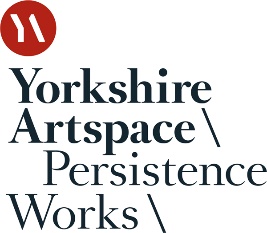 Ways of Making Programme 2019-2020 Yorkshire Artspace \ Persistence Works GalleryBackgroundBuilding on the success of our 2017-19 Ways of Making exhibition programme, part-funded by Sheffield Culture Consortium’s Making Ways Arts Council England Ambition for Excellence bid, we are delighted to be able to support a further 2-year programme of exhibitions/projects in the Persistence Works Gallery from 2019-2020.  We will continue to build on the original rationale of Ways of Making which was; ‘To develop, demonstrate and celebrate exceptional contemporary visual art produced in Sheffield’ with the following key aims; To support the development of Sheffield artists/makers to make new workTo raise awareness of Yorkshire Artspace and attract new audiences to the galleryTo reflect the breadth of contemporary art and craft that is made in our studios and the city.  Between May 2017 and March 2019, the Ways of Making programme saw us support the following artists;  Roanna Wells, Peter Griffiths, Catherine Dee, Andy Hunt, Mir Jansen and Penny Withers The second Ways of Making programme at Persistence Works Gallery will have 5 exhibition/project slots.  Each will be open to the public for a 6-week period, plus a week either side for installation and take down (8-week total) as follows; Jun/Jul 2019 (this brief)Sept/Oct/Nov 2019Feb/Mar 2020Jun/Jul 2020Oct/Nov 2020Brief This brief relates to the first slot of Jun-Jul 2019 and is open to any Sheffield City Region based visual artist/maker.   This co-indices with a focus in the city on showcasing work with, by and for children and young people including;Making Ways participation programme May-June 2019 for which there is currently an Open Call for applications on their website from artists/arts orgs.  Yorkshire Artspace would accept applications from artists wishing to apply for both opportunities to jigsaw activity together to create a bigger project.  Children’s Media Conference 2-4 July at the Showroom Cinema.Yorkshire Artspace would like to mirror this focus and this first commission is aimed at artists who are interested in engaging and involving young people in the production and showing of their new work and/or may themselves be under 25 years of age (and as such classed as a young person). This opportunity offers an artist/maker a fee to produce and show new work in the Persistence Works Gallery with an additional sum specifically for co-production /engagement sessions with young people (see Fees below). We want to remain as open and flexible to ideas and approaches as possible and welcome applications that go beyond a straight-up exhibition format of making work and showing it, that utilises the space in different ways, for example as a space for experimentation, development and production of work and/or hosting related activities such as talks, events, workshops etc.  Proposals might include some or all of the following;Collaborating with young people in the production of work (co-production) Participatory workshops and public engagement with the work during the exhibition  Content of work specifically geared towards engaging a younger audienceProposals should be clear about how they will identify/approach young people to be involved.We are open to when and how the work is made and this could be prior to the 6 weeks or it could be entirely created during the 6 weeks (see Roanna Wells as case study). A key consideration is that the Persistence Works Gallery is a very public space with a large wall of windows facing onto Brown Street.  Yorkshire Artspace is very keen that whatever activity takes place in the space during the 6-week period is publicly visible.  Over the last 2 years we have operated the following opening times Thurs 11-7pm, Fri-Sun 11am-4pm and have a budget for invigilation cover for these hours.  However, if you want to be in the space and/or have it open beyond these hours we are happy to work with you on this.  Person SpecificationThe nature of this brief requires someone with experience of, and an understanding of, the safeguarding and risk assessment requirements associated with this kind of participatory practice.    Applications can be made by individual artists, or from a group where different roles could be delivered by people with the necessary skills and experience. We are interested in hearing from those who might consider themselves to have a socially engaged or participatory practice, or those seeking an opportunity to extend their practice and explore new ways of working.  Advice and support will be given by Yorkshire Artspace, Rachael Dodd Programme Manager and Jane Elliot Programme Support & Communications, covering aspects of project management, marketing, promotion and communications as well as audience engagement/participation, safeguarding and risk assessment.  Progress meetings will be arranged with the artist at key points during project development and planning, leading up to the exhibition date.  Fees and in-kind supportThe offer to artists is split in to 4 sections. Payments directly to the artist (1-3) will be staged with 75% paid when contracts are signed and 25% paid on receipt of the post-project evaluation.£1,500 artist fee for showing new work in the gallery, in line with guidance from a-n on fair rates of pay.£1,000 for engagement sessions with young people.  The applicant must outline in their proposal how they will use this budget indicating a daily rate or session cost.  Yorkshire Artspace is keen to see this used across the whole project to engage at all stages from inception of ideas to production through to installation and exhibiting, working towards a coproduction model.  For example, this could be broken down in to £500 for 4 half days of collaborative workshop sessions with a small group of young people in the development/production of the new work prior to the 6-week slot in Jun/Jul, with the other £500 used for drop-in participatory workshops offered to wider public/young people during the 6-week slot.  £1,200 for production, materials and installation.  In addition to above there is also a budget, held by Yorkshire Artspace, which covers the following;Marketing – design and print of 5,000 A5 flyers and city-wide distribution (via Opus Distribution), signage including external window vinyl and interpretation panelMarketing through our website and social media channels Mentoring - a fee for exhibition mentoring to guide the planning of your project and to make the best use of the space.  You can nominate your own experienced mentor. 3 days tech support for presentation of work in the galleryInvigilation for 6 weeks at current opening timesAudiences and MarketingAudience Development & Engagement is a priority for us and we seek proposals that help us reach a more diverse audience and in the case of this brief help us actively engage a young audience.  In the application, we ask you to identify target audiences to guide your marketing campaign. This will also enable us to target a diverse audience across the two years through the selection process.Footfall is not great along Brown Street so plans for bringing in an audience (including events, talks, activities etc) will be important selection criteria.  The following activity is also happening on the same street as the Persistence Works Gallery during this 6-week period with potential to reach these audiences;Doc Fest 6-11 JuneAlternate Realties at Site Gallery   We will work with Create Sheffield Sheffield’s Cultural Education Partnership to help share and promote this work to schools and young people.  But we will want to hear from the artist – how they will find and approach young people to be involved.  How to applyProposals should be sent using the Application Form  to rachael@artspace.org.uk  by 10am Monday 4 March 2019.  No applications will be accepted thereafter. We may contact you for further information, or arrange to meet you for chat.  Decisions will be made by the end of Feb.Shortlisting & selection will be made via a panel including staff from Yorkshire Artspace, other project partners/supporters and independent artists. Shortlisted candidates will be invited to interview on 12 March 2019All proposed projects must;be public facingbe delivered in the allocated 8 week slots (6-weeks delivery plus 2 weeks set up/take down) develop artists’ practiceengage/involved young peopledevelop audiences’ experience and understanding of visual artDeadline for applications: 10am Mon 4th March 2019  If you have any questions, please email rachael@artspace.org.uk 